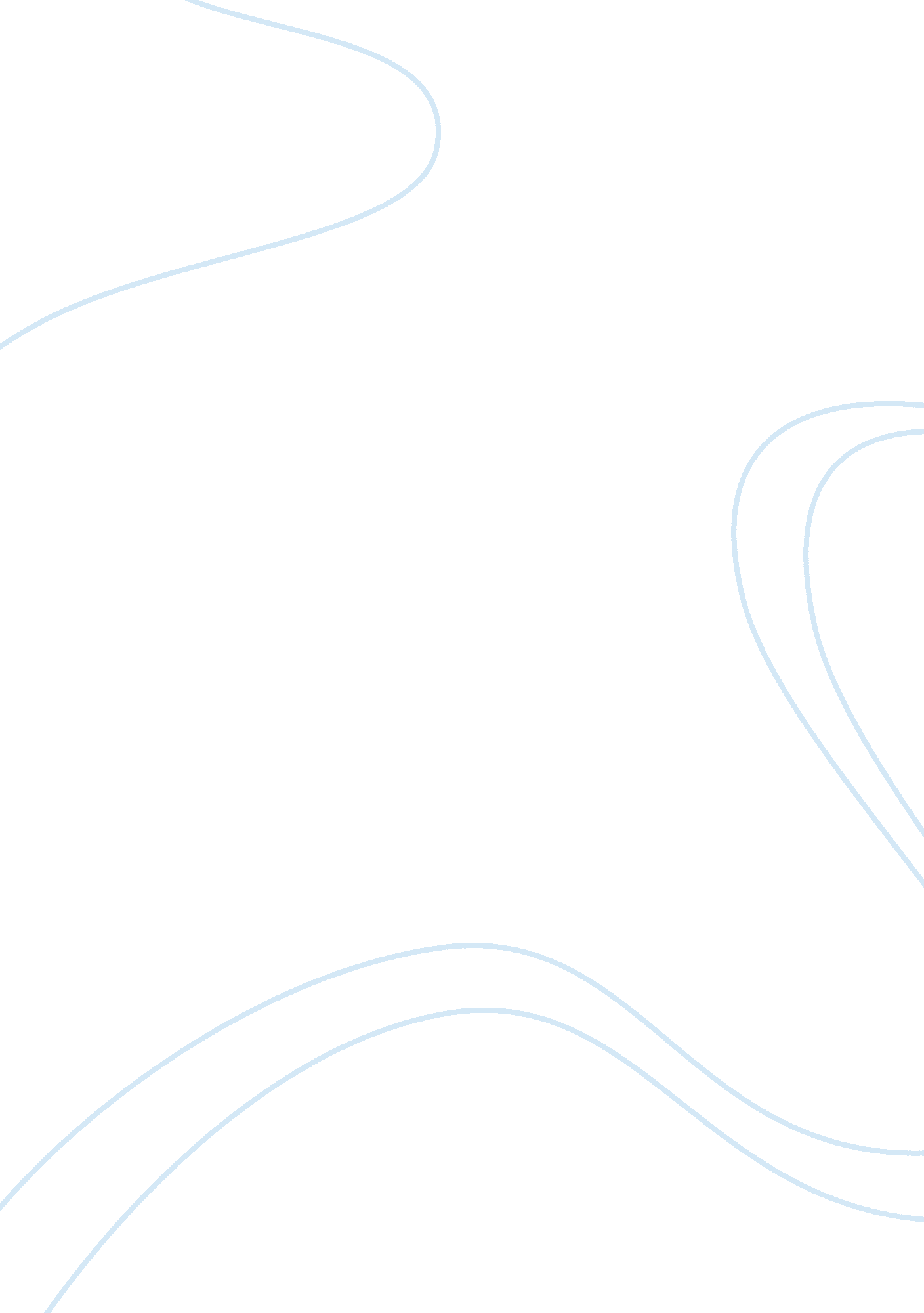 The royal tenenbaums -movieLinguistics, English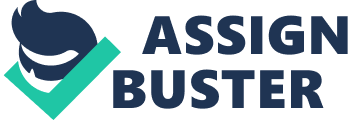 inserts his/her The Royal Tenenbaums -movie In the last few months, I heard my friends talk about their experience of watching The Royal Tenenbaums, which so to say, was not very encouraging. Considering my friends and I shared similar taste when it comes to movies, I was taken aback by their experience as I had been really looking forward to watching the movie soon. Despite their average reviews about the movie, my curiosity led me to buy myself a seat in the first row of the theatre where this was being showcased. To be honest, I could not develop a flavor for the movie till its end. Perhaps it was my friends’ reviews that had made me dislike the movie, but then I figured out that the reason was the lack of adventure and eccentricity in the film which was something that I had expected from Wes Anderson. I had Rushmore, amongst others, as a trademark for Anderson’s movies and this one was just not as thrilling as its predecessors. 
As things turned out, I was forced to watch this movie again after a few months- this time with my family, and I must say it was a totally different experience. The movie showcases one of the best in the art genre with perfection abound in everything ranging from dialogue delivery to the sets and the overall theme. The story offers a unique blend of comedy and drama and revolves around a dysfunctional patriarch, Royal who is forced into unfortunate consequences despite the success of his children. The story takes a turn when, in an attempt to re-win the love of his former wife, Royal fakes up an illness and makes a comeback into his wife’s and children’s’ lives. The plot marks the death of Royal and life moves on the in the Tenenbaums family. As I watched the movie, I could not have imagined anyone else in Hackman’s place play Royal’s character. The struggle shown between his ill intentions and good doing is remarkable and effortless. 
As common sense would suggest, situations cannot be mended and troubles averted once a lot of time has elapsed. Anderson defies this logic in the movie by demonstrating how it’s never late to set things right. Love must be appreciated even if it comes from an ill-hearted character such as Royal’s because life is too short for hatred. 